กิจกรรมพ่นยุงในครัวเรือน ครั้งที่ 1วันที่ 6 มิถุนายน 2562  ณ  หมู่ที่ 1 บาโง 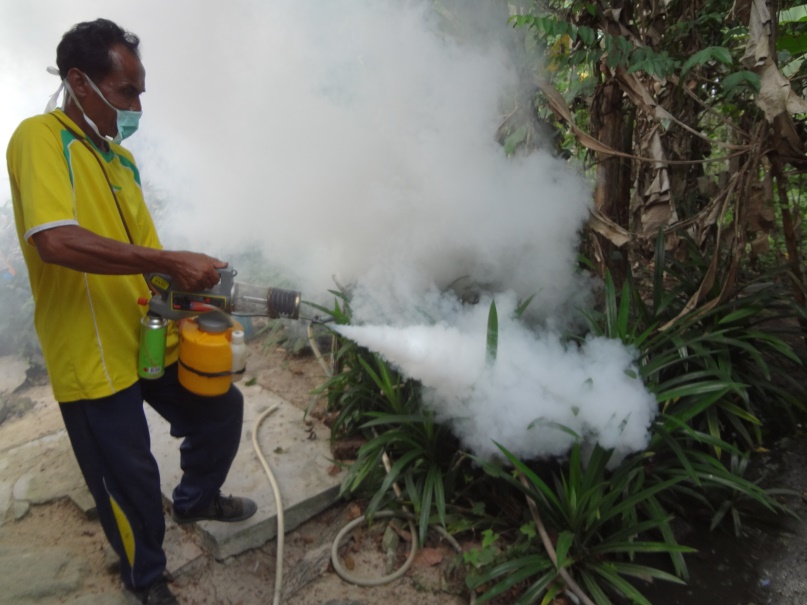 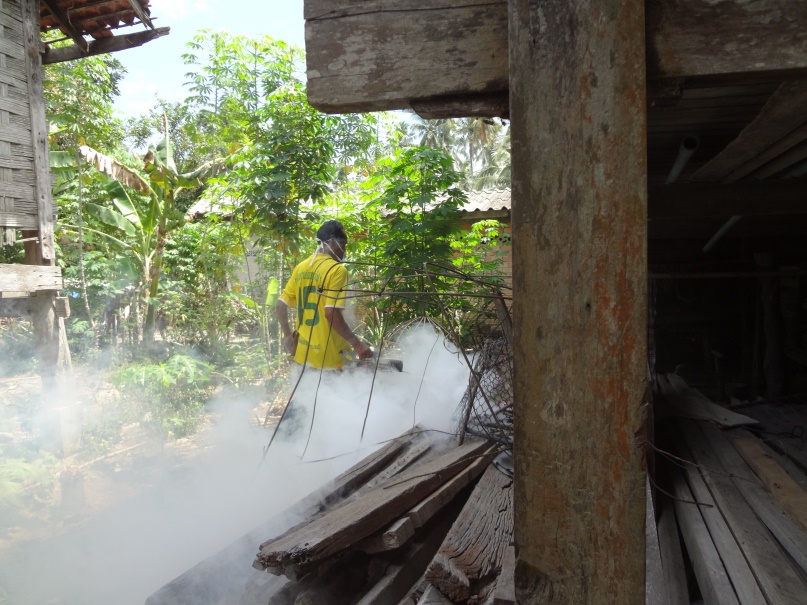 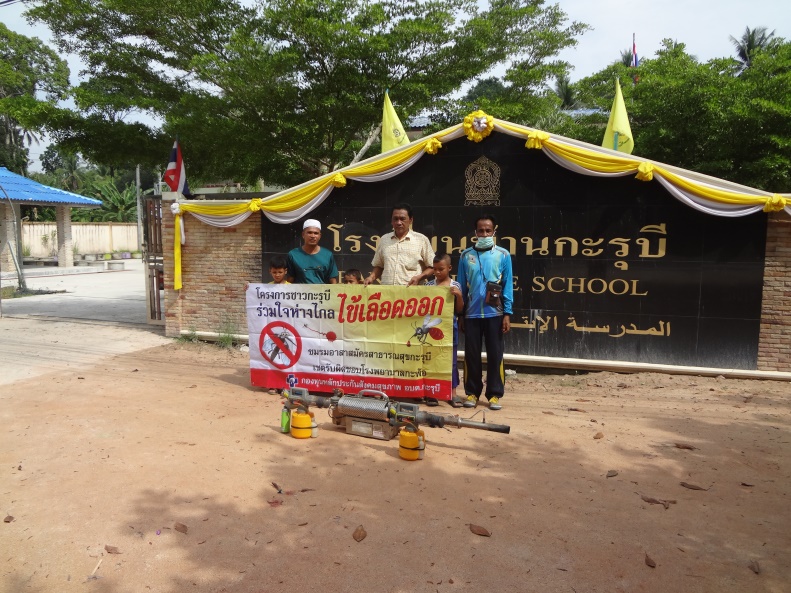 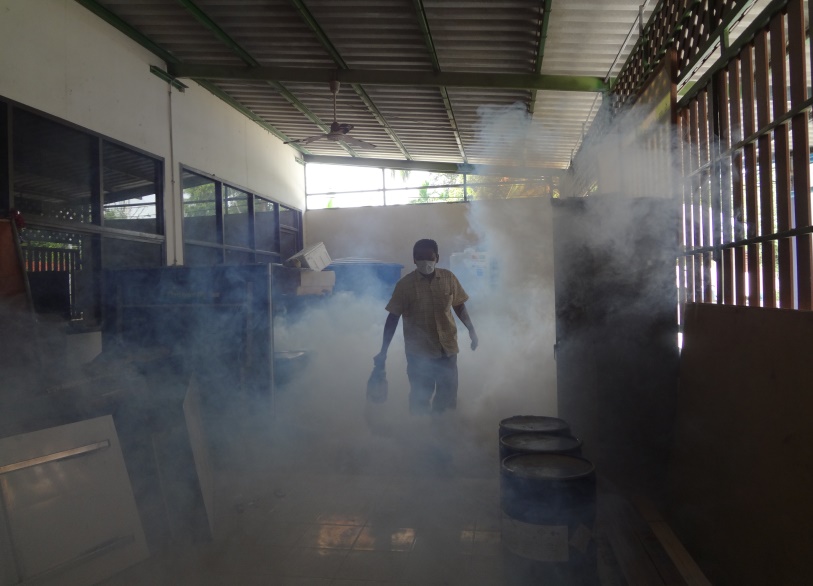 กิจกรรมพ่นยุงในครัวเรือน ครั้งที่ 6วันที่ 27 กรกฎาคม  2562  ณ  หมู่ที่ 1 บาโง 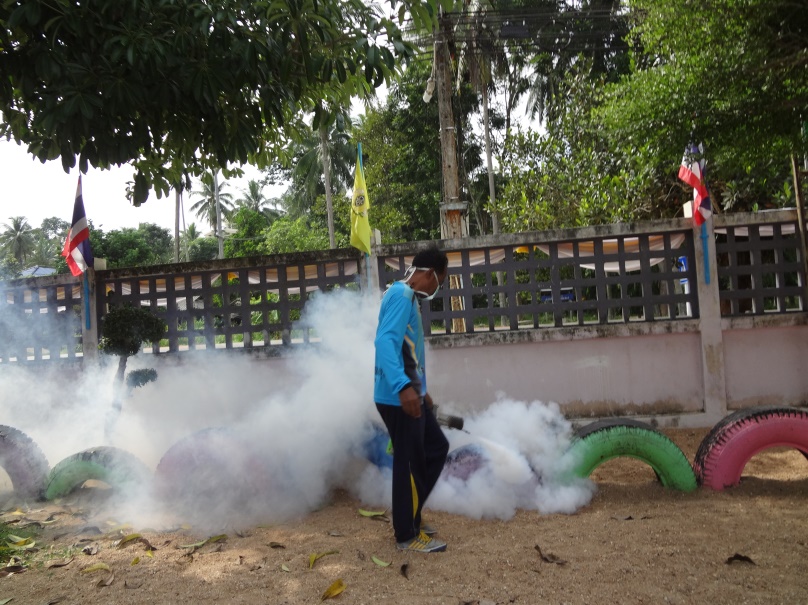 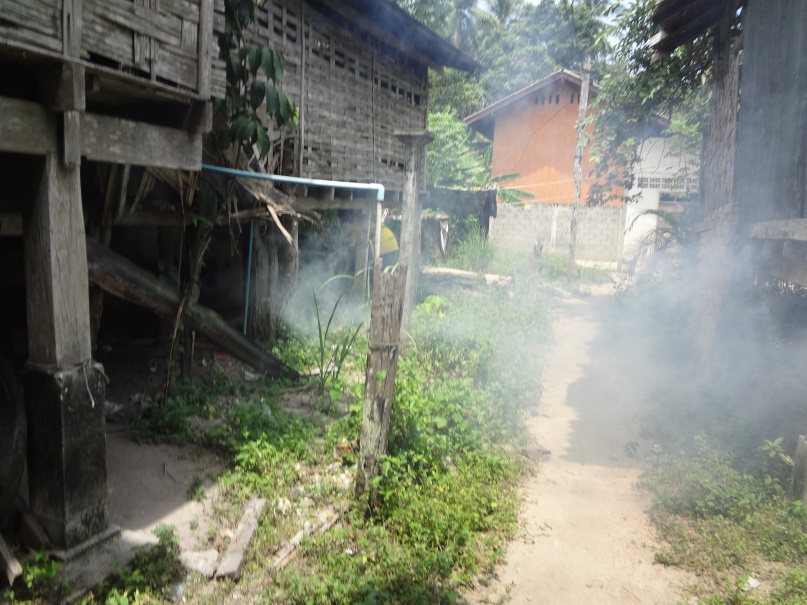 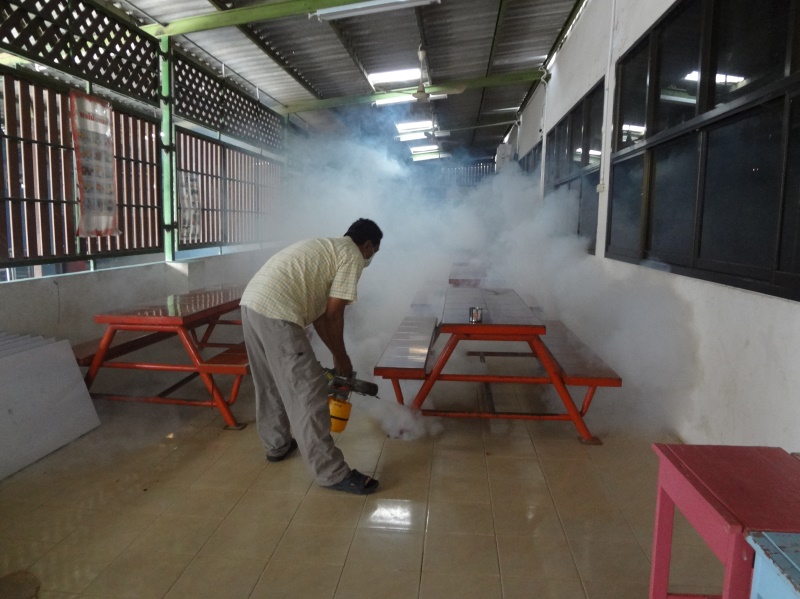 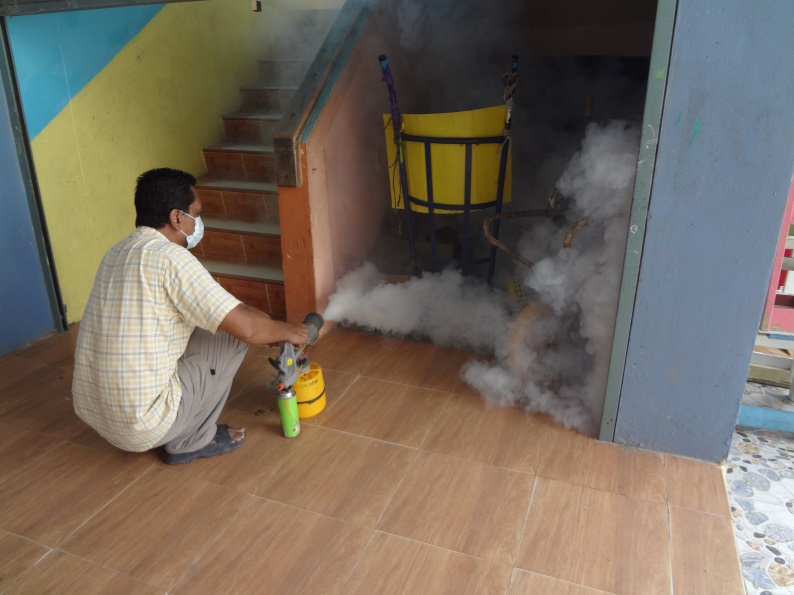 กิจกรรมพ่นยุงในครัวเรือน ครั้งที่ 2วันที่ 7 มิถุนายน  2562  ณ  หมู่ที่ 2 เจาะกะพ้อ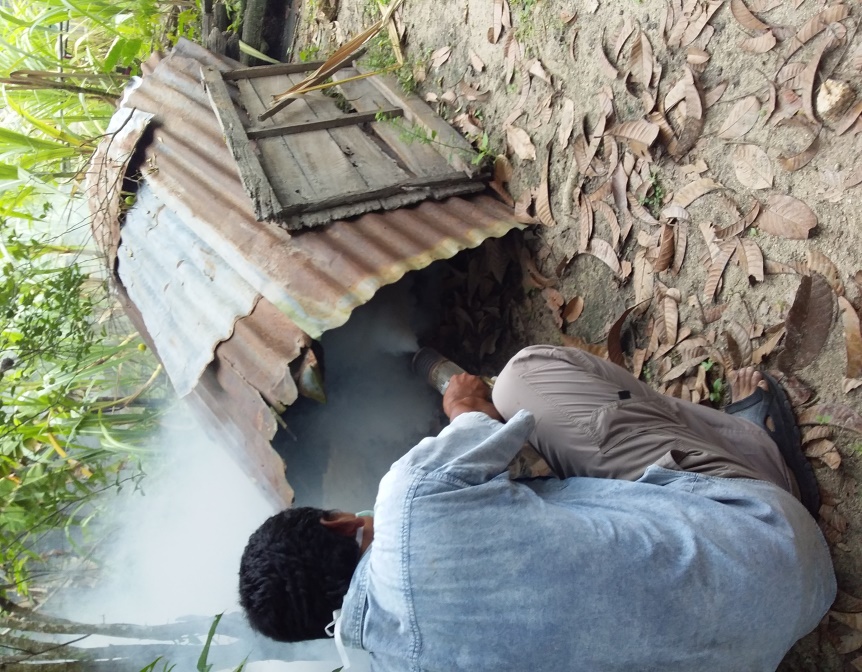 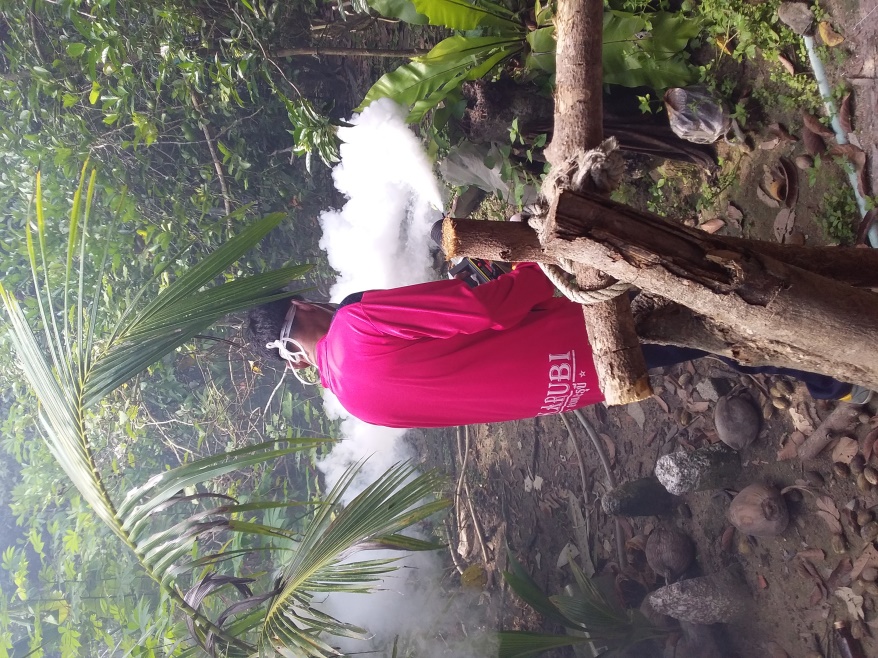 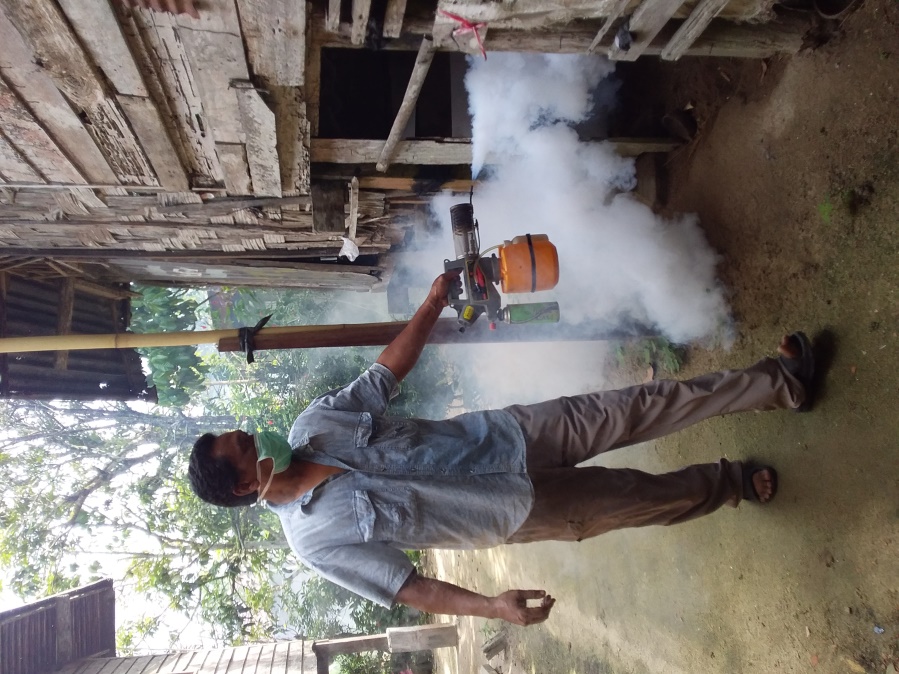 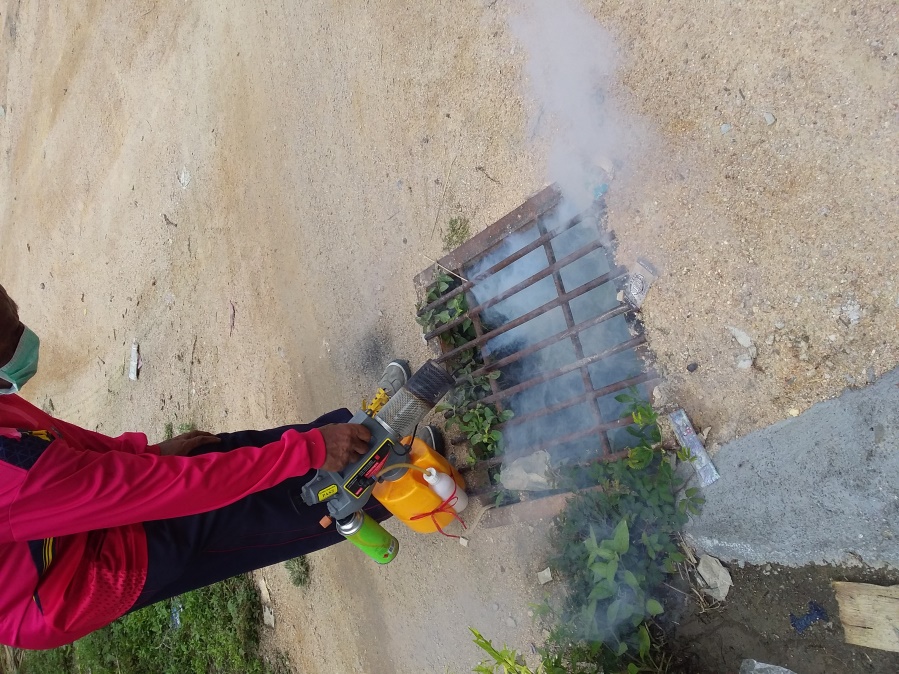 กิจกรรมพ่นยุงในครัวเรือน ครั้งที่ 7วันที่ 28  กรกฎาคม  2562  ณ  หมู่ที่ 2 เจาะกะพ้อ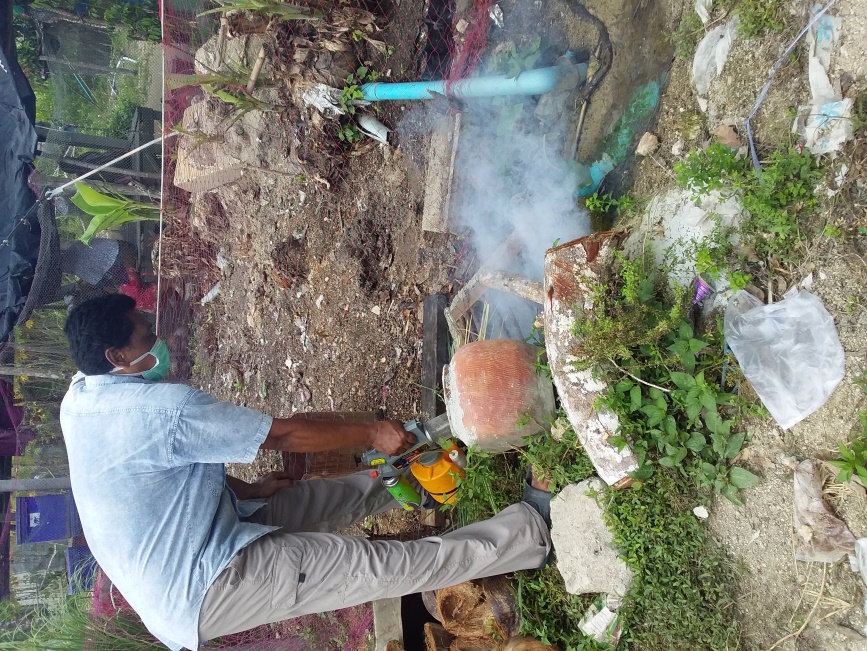 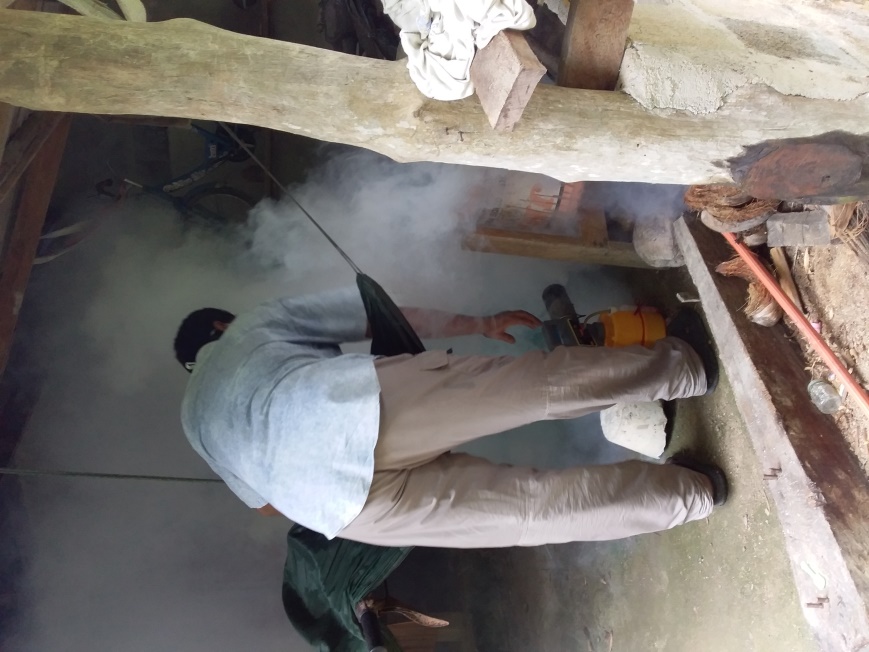 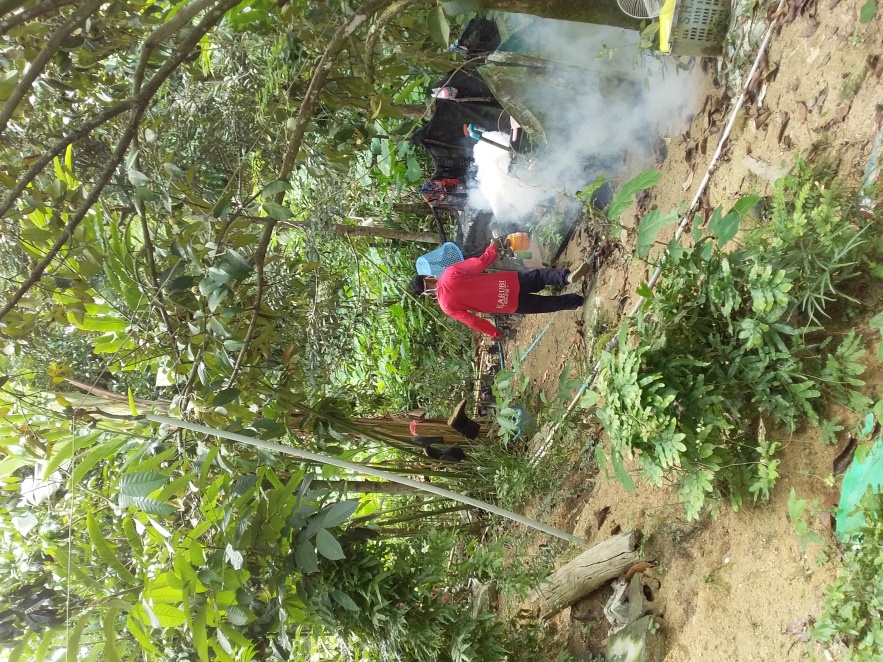 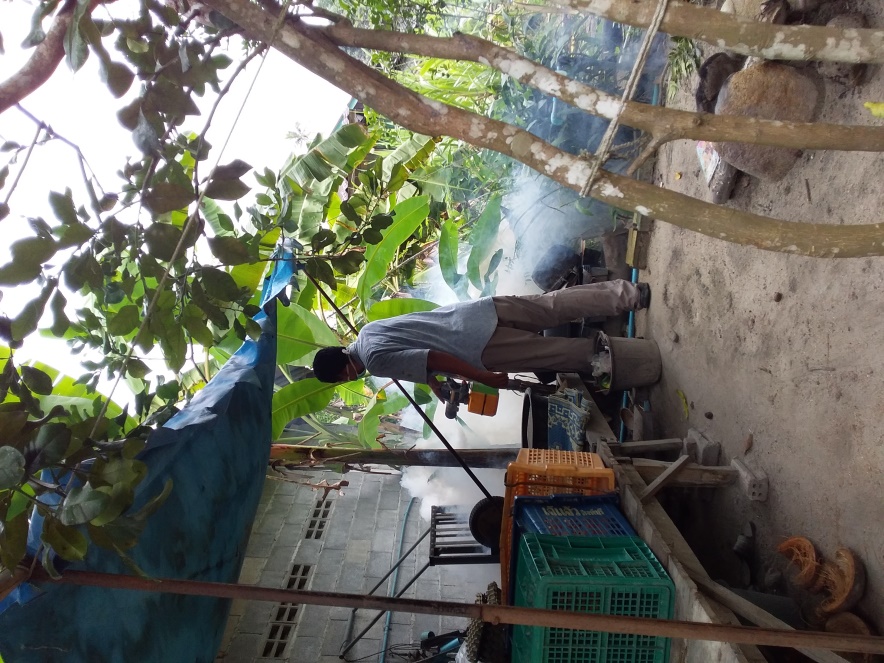 กิจกรรมพ่นยุงในครัวเรือน ครั้งที่ 3วันที่ 8  มิถุนายน  2562  ณ  หมู่ที่ 3  กำปงบารู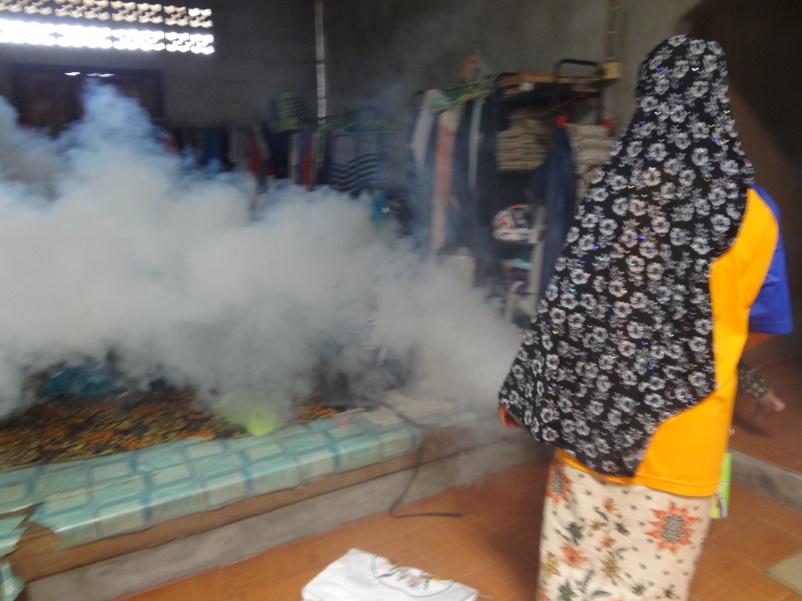 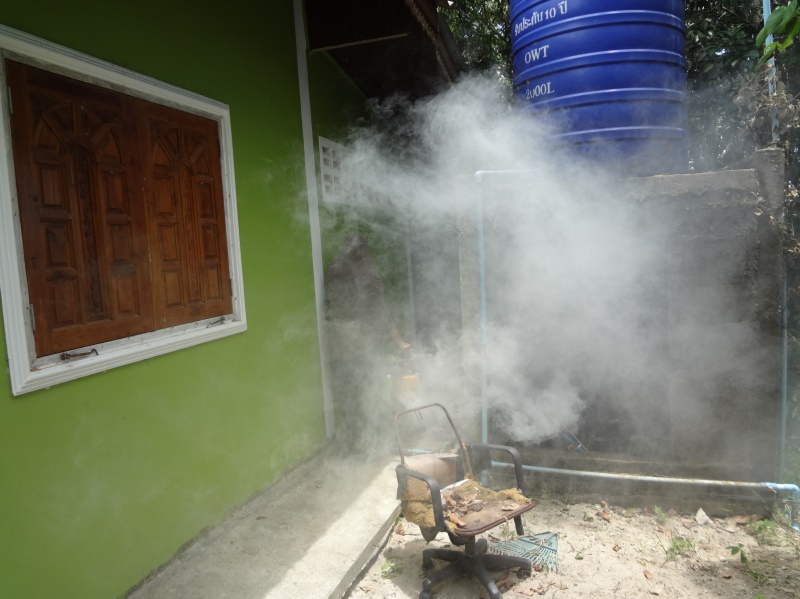 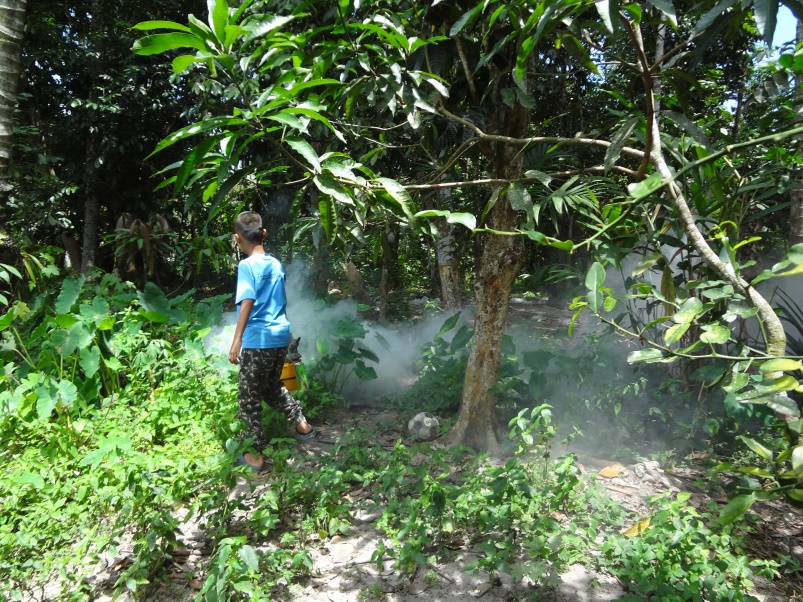 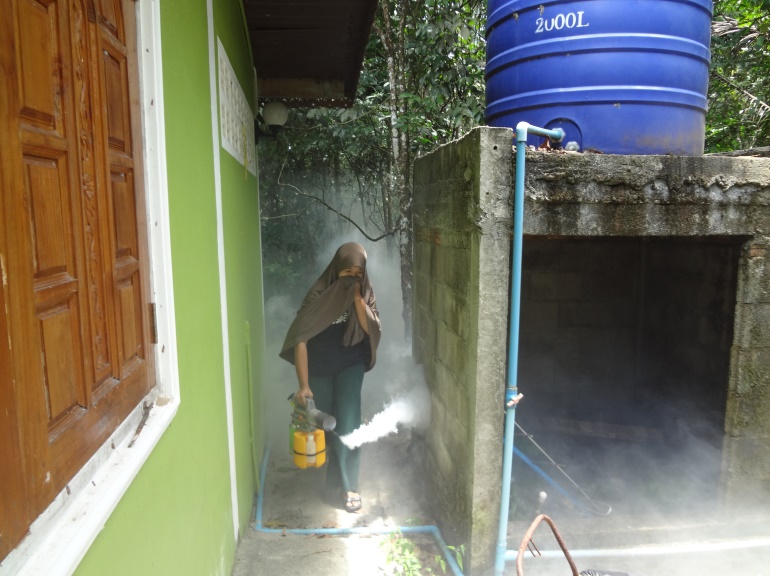 กิจกรรมพ่นยุงในครัวเรือน ครั้งที่ 8วันที่ 29  กรกฎาคม  2562  ณ  หมู่ที่ 3  กำปงบารู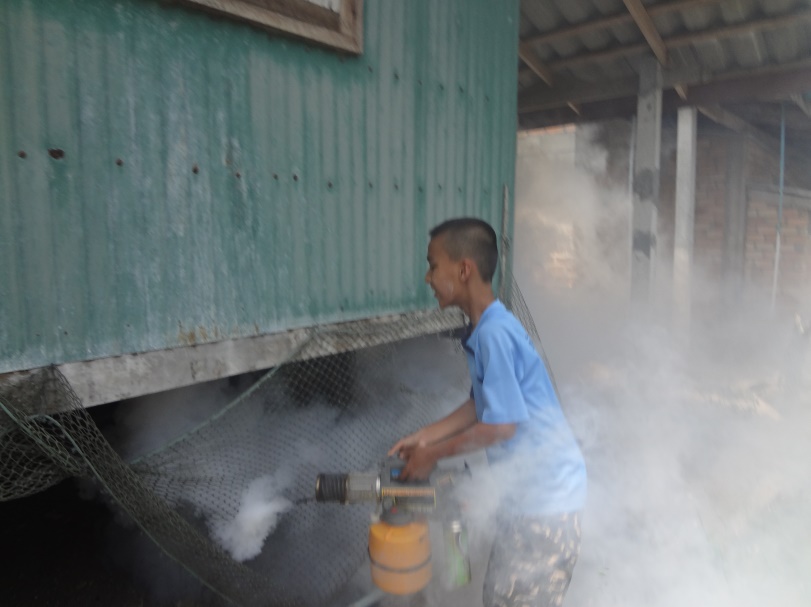 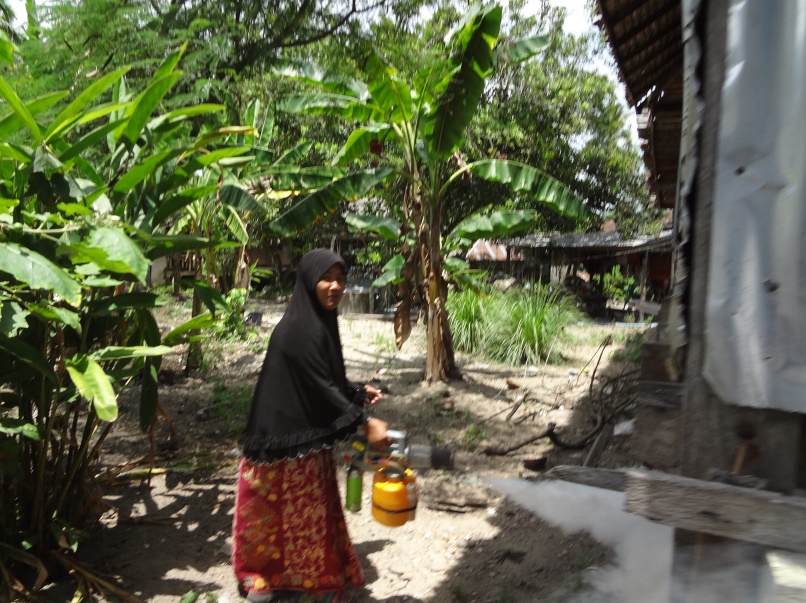 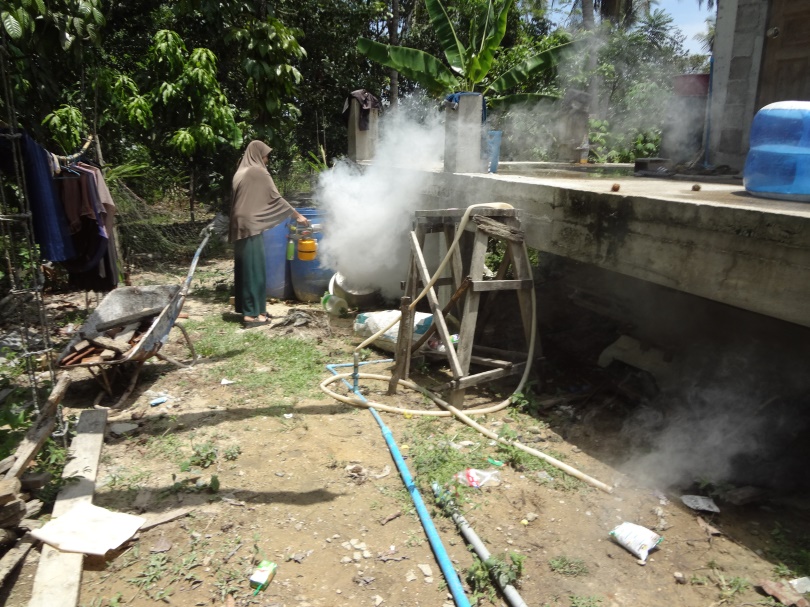 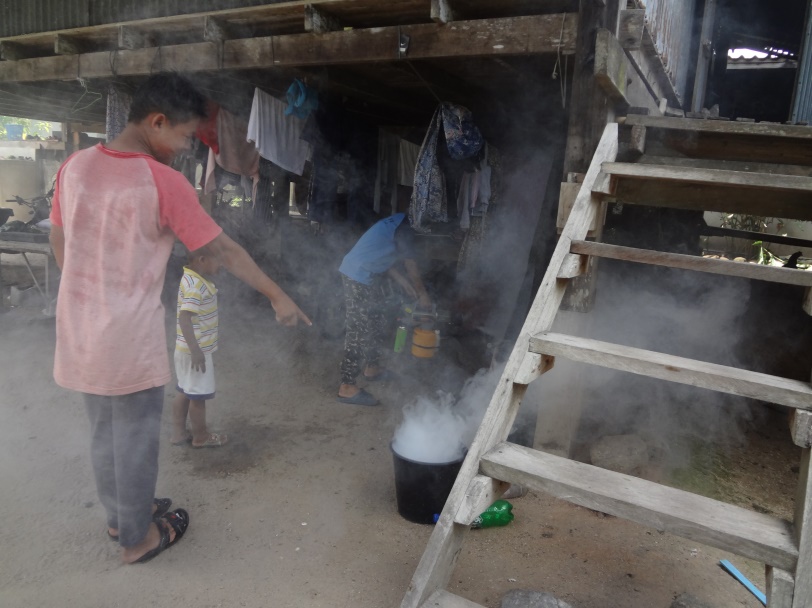 กิจกรรมพ่นยุงในครัวเรือน ครั้งที่ 4วันที่ 9  มิถุนายน  2562  ณ  หมู่ที่ 4  บ้านลูกา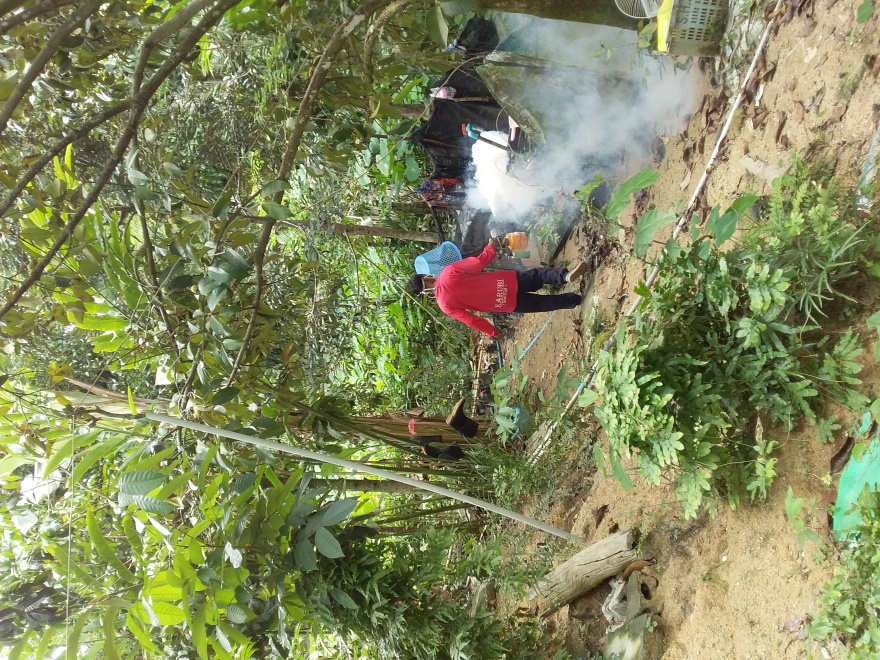 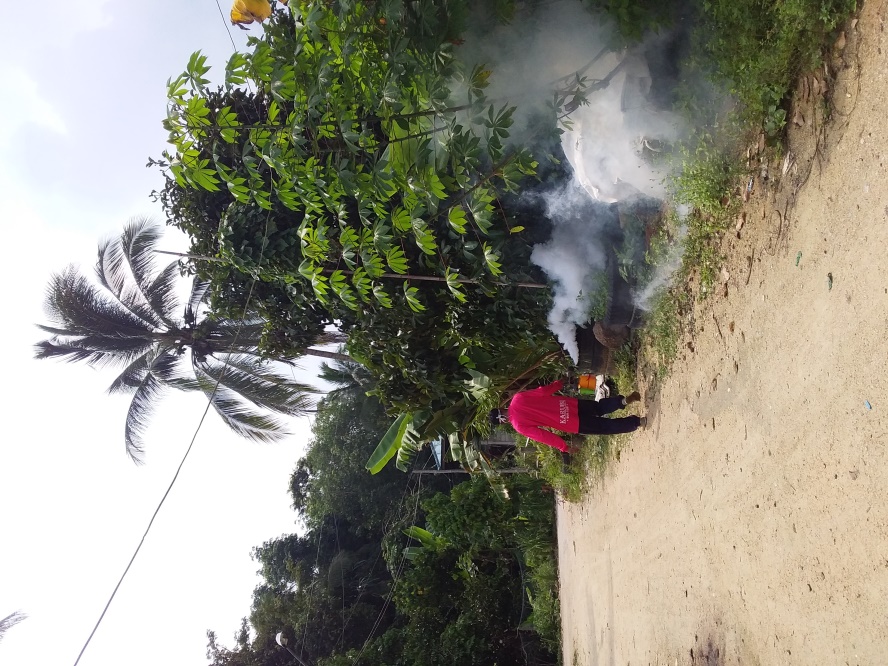 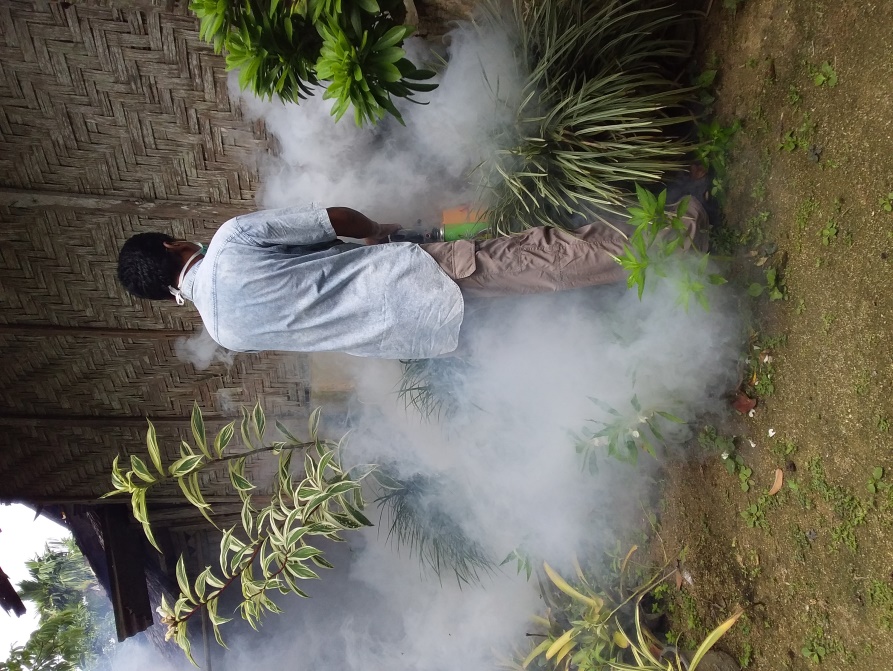 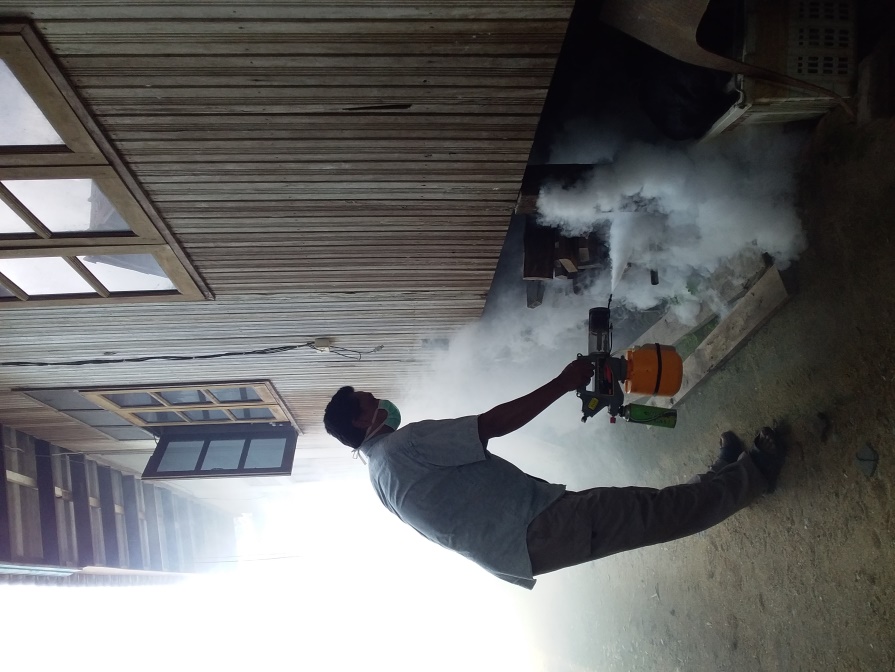 กิจกรรมพ่นยุงในครัวเรือน ครั้งที่ 8วันที่ 30 กรกฎาคม  2562  ณ  หมู่ที่ 4  บ้านลูกา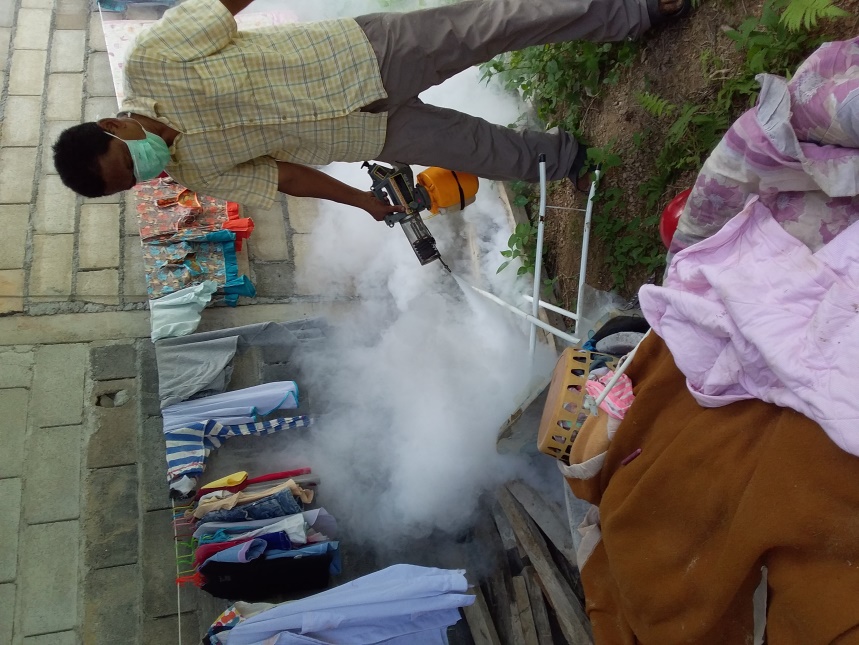 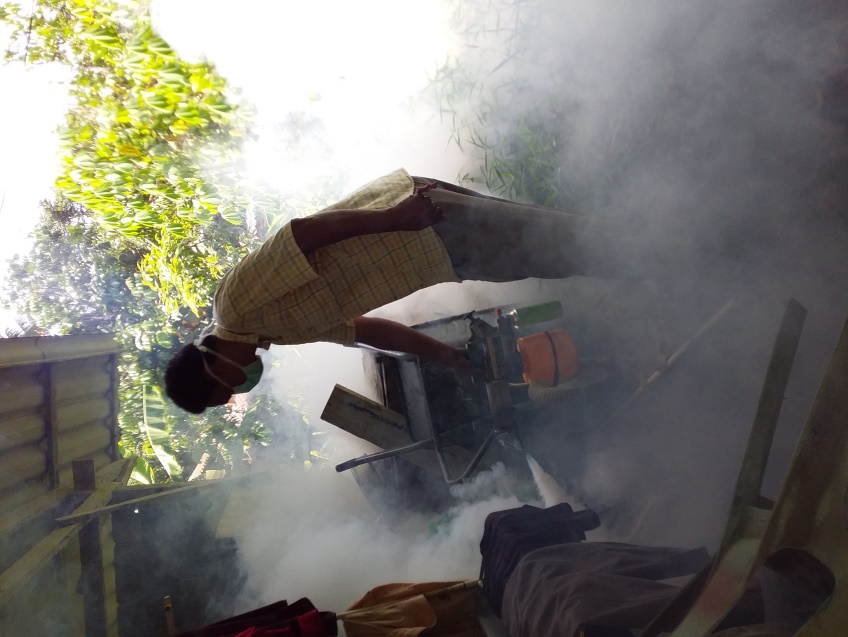 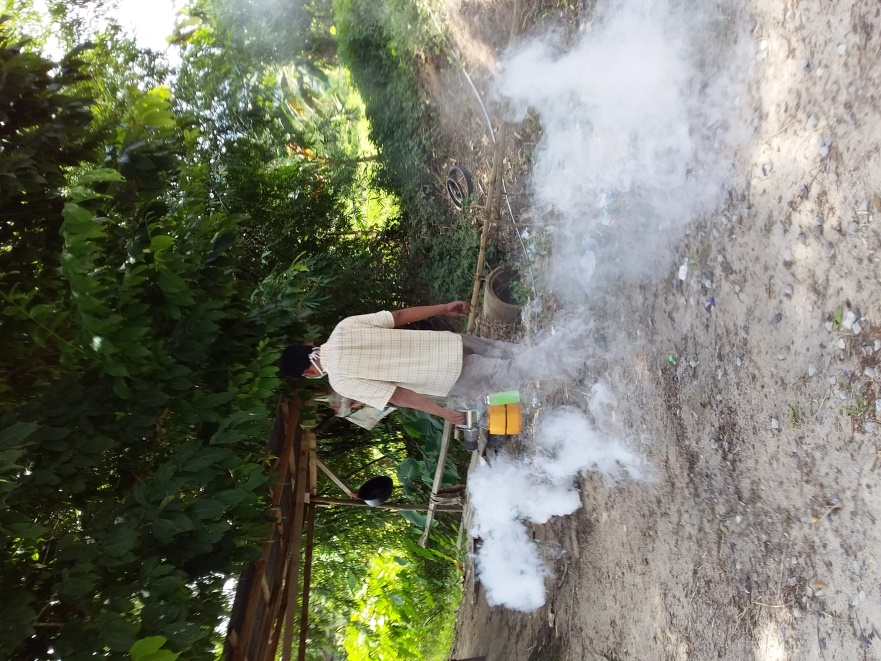 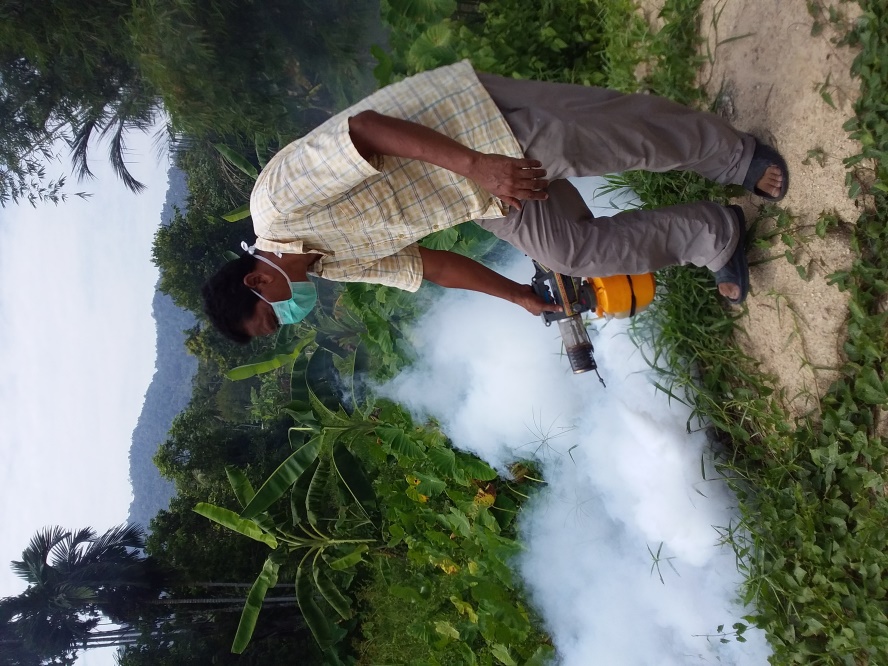 กิจกรรมพ่นยุงในครัวเรือน ครั้งที่ 5วันที่ 10  มิถุนายน 2562  ณ  หมู่ที่ 7  บ้านเจาะกะพ้อใน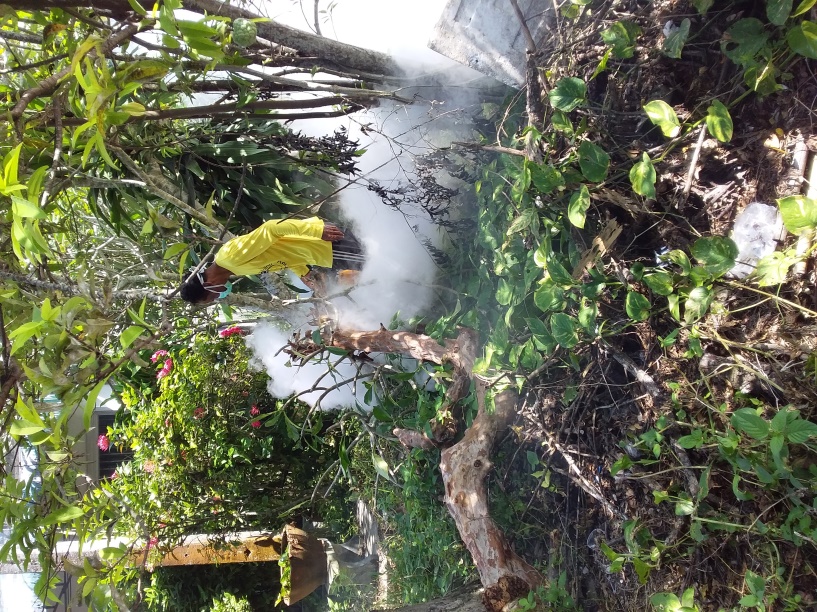 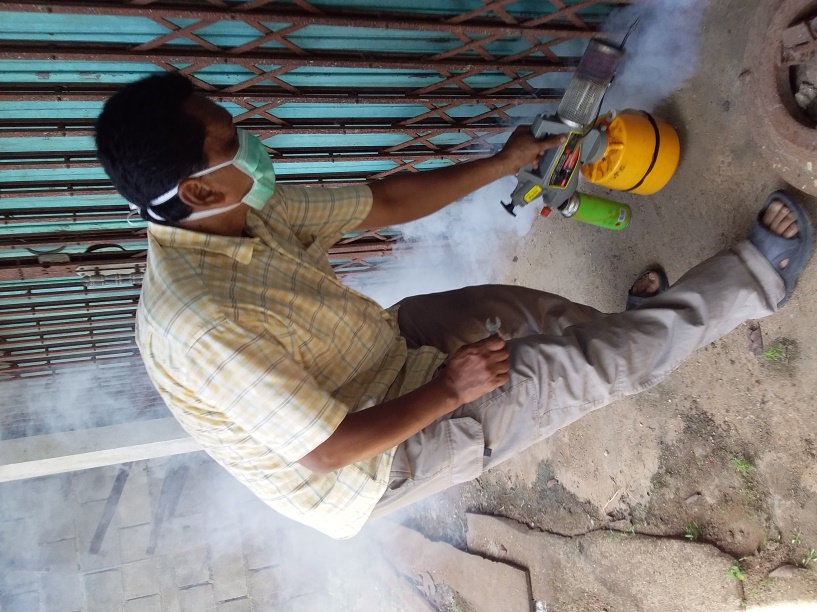 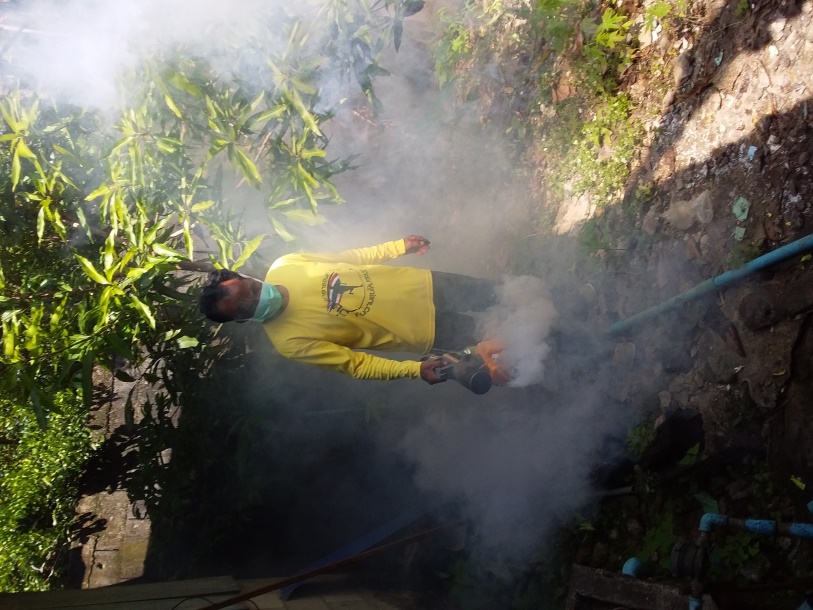 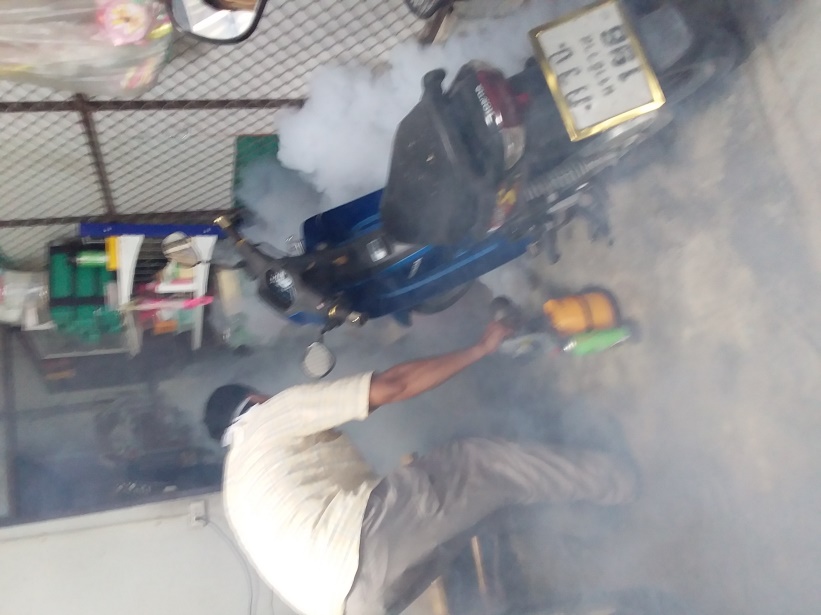 กิจกรรมพ่นยุงในครัวเรือน ครั้งที่ 10วันที่ 31  กรกฎาคม 2562  ณ  หมู่ที่ 7  บ้านเจาะกะพ้อใน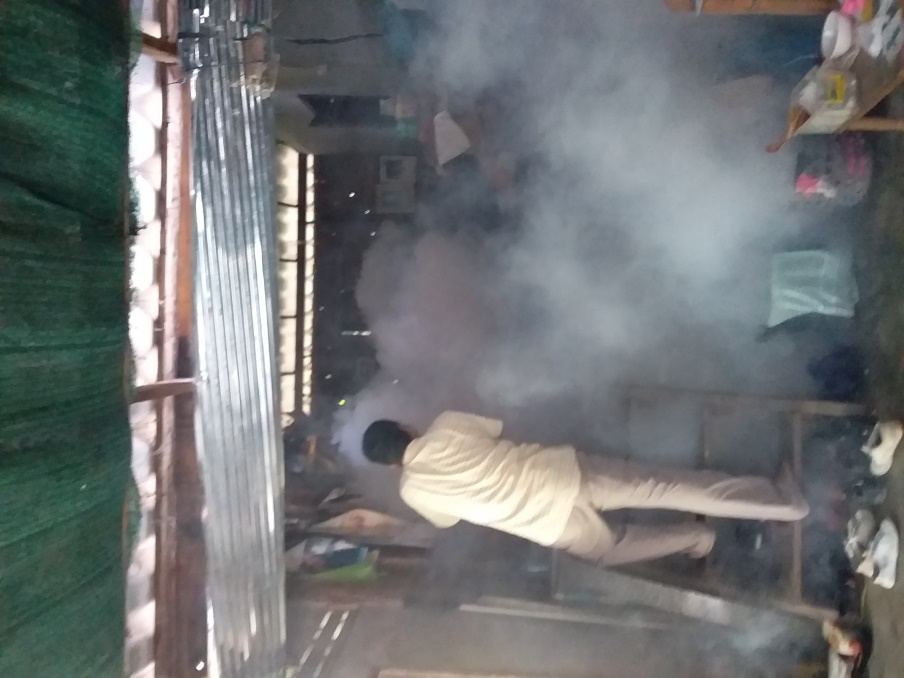 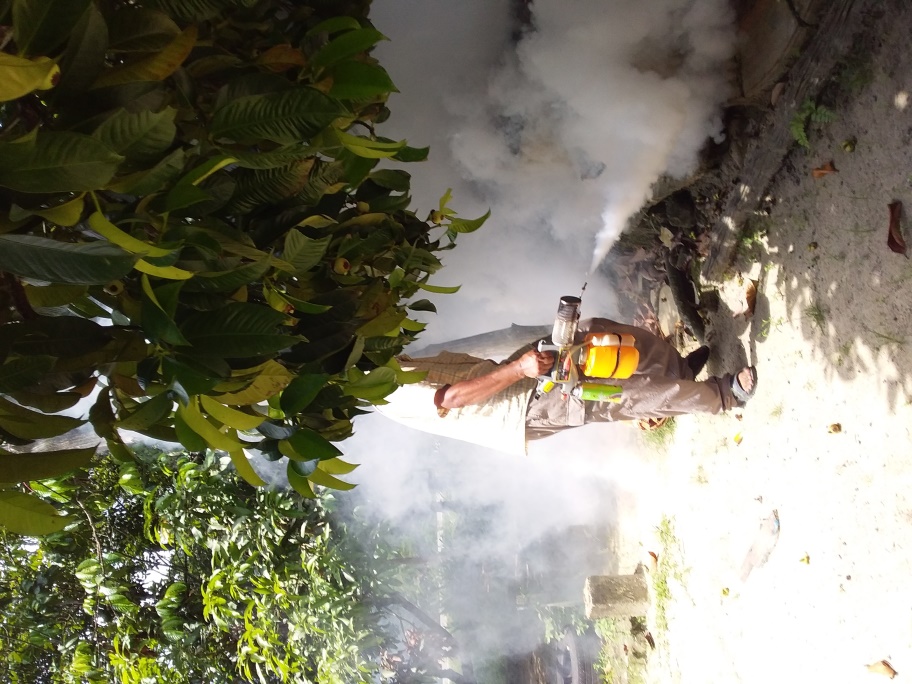 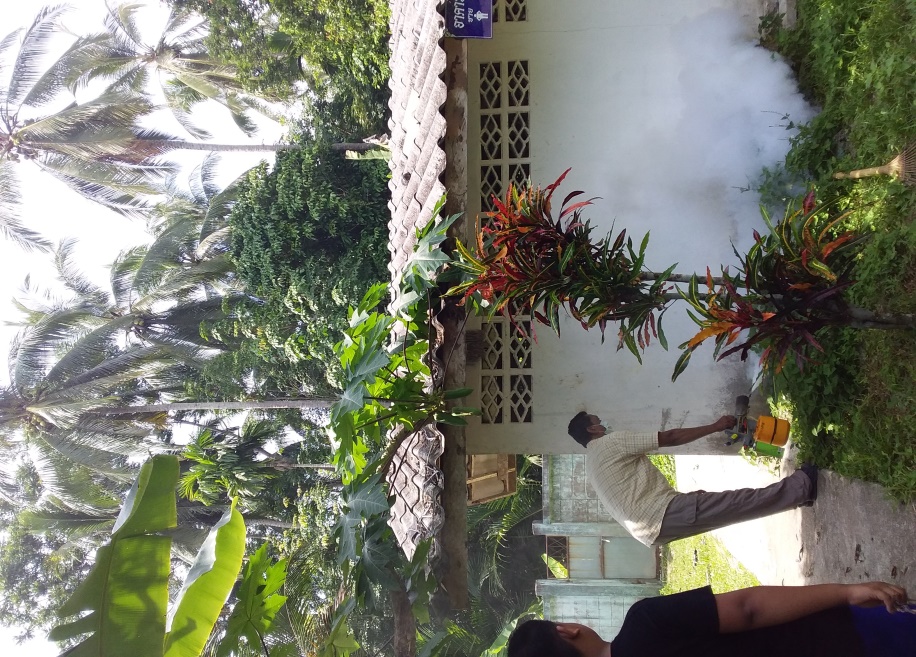 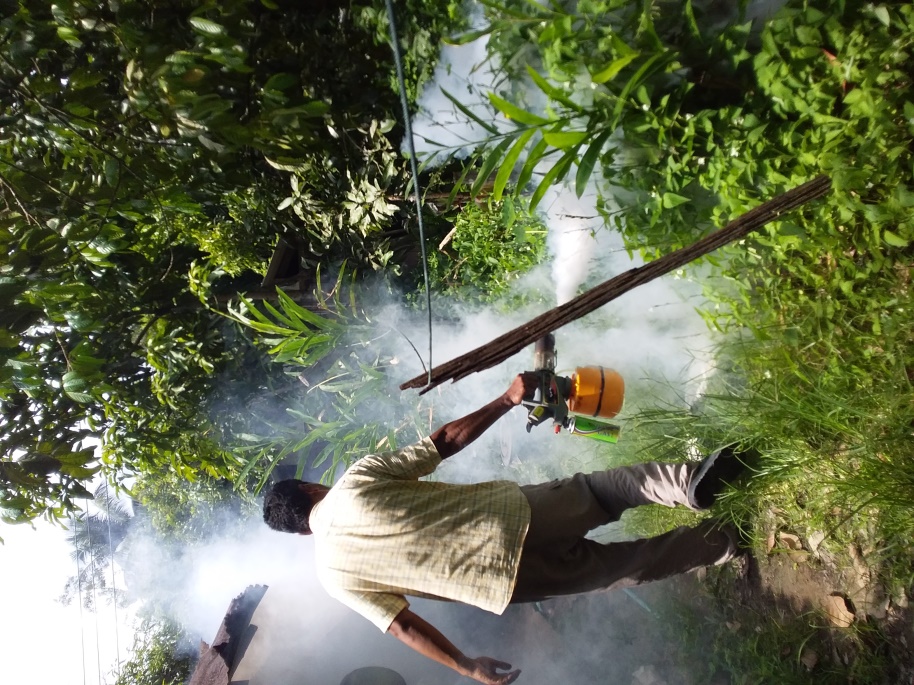 